Самостоятельно подберите местоимение. Задание 2 ЕГЭ по русскому языку.1. Самостоятельно подберите личное местоимение, которое должно стоять на месте пропуска во втором (2) предложении текста. Запишите это местоимение. (1)Ровно сто лет назад на семинаре Геттингенского математического общества была представлена теорема, которая со временем стала важнейшим инструментом в математической и теоретической физике. (2) ... связывает каждую непрерывную симметрию физической системы с некоторым законом сохранения. (3)Доказала эту теорему Эмми Нётер — и этот результат, наряду с последовавшими важнейшими работами по абстрактной алгебре, заслуженно позволяет многим считать Нётер величайшей женщиной в истории математики. 2. Самостоятельно подберите личное местоимение, которое должно стоять на месте пропуска в третьем (3) предложении текста. Запишите это местоимение. (1)День кальмары-светлячки проводят на глубине, а ночью устраивают световое шоу, собираясь на мелководье и поднимаясь на поверхность в поисках добычи. (2)Сверкающие кальмары обитают на северо-западе Тихого океана. (3)... можно встретить в водах Охотского и Японского морей, а также в северной части Восточно-Китайского моря. 3. Самостоятельно подберите указательное местоимение, которое должно стоять на месте пропуска в третьем (3) предложении текста. Запишите это местоимение. (1)Считается, что супероксид влияет на процесс старения и развитие некоторых заболеваний, в том числе рака и нейродегенеративных заболеваний. (2)Сами по себе гидрохиноны не способны разрушать супероксид, однако в сочетании с цинком гидрохиноны создают комплекс, который имитирует фермент супероксиддисмутазы. (3)... фермент защищает организм от процессов деградации, вызванных окислением, и оказывает антиоксидантное действие. 4. Самостоятельно подберите указательное местоимение, которое должно стоять на месте пропуска во втором (2) предложении текста. Запишите это местоимение. (1)Норвежский художник Эдвард Мунк на протяжении почти всей жизни боролся с депрессией и тревогой. (2)... чувства нашли отражение во многих его работах и достигли апогея в знаменитом «Крике». (3)Однако «Танец жизни» (1899–1900) по настроению отличается от большинства картин художника, в ней нет напряжения и тревоги. 5. Самостоятельно подберите личное местоимение, которое должно стоять на месте пропуска в четвертом (4) предложении текста. Запишите это местоимение. (1)Фу Хао — первая женщина-генерал в китайской истории, но в наше время далеко не все китайцы знают ее имя. (2)По легенде, она жила в XIII веке и была женой императора У Дина. (3)Фу Хао прославилась как талантливый полководец: она руководила действиями 13 тысяч солдат. (4)... подчинялись прославленные китайские военачальники, что по тем временам было неслыханно. (5)По дошедшим до нас скудным данным, она смогла одержать победу над войсками 20 государств. 6. Самостоятельно подберите личное местоимение, которое должно стоять на месте пропуска во втором (2) предложении текста. Запишите это местоимение. (1)Знаменитые песни китов — это длинные сложно организованные последовательности звуков. (2)... имеют иерархическую структуру: различные звуки складываются в более-менее стереотипные «фразы», которые многократно повторяются, формируя «темы». (3)Песня может включать от четырех до семи различных тем, исполняемых в определенном порядке. 7. Самостоятельно подберите определительное местоимение, которое должно стоять на месте пропуска в третьем (3) предложении текста. Запишите это местоимение. (1)В живых организмах постоянно происходит огромное количество химических реакций, которые направлены на поддержание жизни. (2)Совокупность этих реакций принято называть обменом веществ, или метаболизмом. (3)... химические превращения можно поделить на два типа: реакции, в ходе которых сложные органические вещества расщепляются на более простые, и реакции, в результате которых образуются сложные молекулы из простых. Самостоятельно подберите частицу. Задание 2 ЕГЭ по русскому языку. Практика.1. Самостоятельно подберите уточняющую частицу, которая должна стоять на месте пропуска в шестом (6) предложении текста. Запишите эту частицу. (1)Подъемную силу самолетных крыльев часто объясняют тем, что сверху профиль крыла более выпуклый, чем снизу, так что сверху воздух течет быстрее и меньше давит на крыло, чем снизу. (2)Однако профиль крыла играет лишь вспомогательную роль в создании подъемной силы. (3)Главное — это угол между направлением движения самолета и плоскостью крыла (угол атаки). (4)При разгоне поток воздуха уплотняется крыльями, давление под ними растет. (5)Над крыльями, наоборот, создается разрежение, и давление падает. (6)… для создания подъемной силы на большинстве самолетов крылья предустанавливают так, чтобы они были несколько «вывернуты» вперед. 2. Самостоятельно подберите усилительную частицу, которая должна стоять на месте пропуска в третьем (3) предложении текста. Запишите эту частицу. (1)С середины III века до н. э. фараоны из династии Птолемеев обожествлялись после восшествия на престол, и их супруги вместе с ними. (2)Клеопатра претендовала на большее: она отождествляла себя с Исидой, одной из главных египетских богинь. (3)… на монетах, которые чеканила царица, она называла себя Новой Исидой. 3. Самостоятельно подберите усилительную частицу, которая должна стоять на месте пропуска в третьем (3) предложении текста. Запишите эту частицу. (1)Британцы считают, что, если дети без дела болтаются на улицах или играют в компьютерные игры, это признак невысокого уровня жизни. (2)Родители, которые хотят, чтобы их дети чего-то добились, такого не допускают. «Ну и кем вы хотите стать, когда вырастете, молодой человек (юная леди)?» — вопрос, с которого взрослые любят начинать беседу с ребенком. (3)Как правило, джентльмен или леди знает ответ с малых лет, …самостоятельность означает ответственность за собственное будущее. (3)Если ученик регулярно не делает уроки или прогуливает, родителям звонить никто не станет, отвечать за свои проступки и их последствия будет он сам. 4. Самостоятельно подберите уточняющую частицу, которая должна стоять на месте пропуска в третьем (3) предложении текста. Запишите эту частицу. (1)Несмотря на технический прогресс, в обозримом будущем люди вряд ли смогут физически проникнуть в мантию Земли, а уж тем более — в ее ядро: пока удалось углубиться лишь на 12 километров в земную кору и этот рекорд еще долго не будет побит. (2)Для изучения глубоких недр используют геофизические методы, в первую очередь — сейсмические. (3)… использование сейсмических методов, основанных на изучении скорости распространения объемных сейсмических волн в толще Земли, позволило ученым провести границы между зонами внутренних неоднородностей в теле планеты и определить, что земная толща подразделяется на верхнюю мантию, нижнюю мантию, внешнее ядро и внутреннее ядро. 5. Самостоятельно подберите выделительно-ограничительную частицу, которая должна стоять на месте пропуска в третьем (3) предложении текста. Запишите эту частицу. (1)Планета вдоль и поперек изрезана линиями: границами стран и континентов, параллелями и меридианами, дорогами и коммуникациями. (2)Но есть среди них одна, удивительная практически во всех отношениях, — это экватор. (3)… здесь можно одновременно стоять одной ногой в Северном, а другой в Южном полушарии. 6. Самостоятельно подберите усилительную частицу, которая должна стоять на месте пропуска в четвертом (4) предложении текста. Запишите эту частицу. (1)О загадочной преждевременной смерти лиц, которые вскрывали гробницу Тутанхамона, писали все газеты того времени. (2)Существовала даже популярная теория о болезнетворных микроорганизмах, которые будто бы сохранились в саркофаге и якобы проникли в легкие тех, кто разворачивал мумию, но и она не выдерживает никакой критики. (3)А вообще, все доказательства «проклятия» преследовали только одну цель — создать газетную сенсацию. (4)… на самом деле большая часть участников экспедиции Картера (включая и его самого) дожили до старости. 7. Самостоятельно подберите уточняющую частицу, которая должна стоять на месте пропуска в четвертом (4) предложении текста. Запишите эту частицу. (1)Написавший «Зеленую милю» и «Побег из Шоушенка» Стивен Кинг испытывает странную для писателя нелюбовь к наречиям: он уверен, что словами, принадлежащими к этой части речи, «вымощена дорога в ад». (2)По мнению Кинга, употребление наречий превращает текст в покрытый сорняками газон. (3)Наречия отвлекают внимание читателя от заключенных в предложении подробностей. (4)… поэтому секретом успеха Кинг считает способность ежедневно писать текст из двух тысяч слов без употребления наречий. 8. Самостоятельно подберите указательную частицу, которая должна стоять на месте пропуска во втором (2) предложении текста. Запишите эту частицу. (1)Изучив строение чешуек бабочек юрского периода, ученые из Китая, Германии и Великобритании пришли к выводу, что для них был характерен металлический блеск с золотистым отливом. (2)… древнейшее сохранившееся свидетельство структурной окраски насекомых — до сих пор попытки ее реконструкции предпринимались только на материале кайнозойских бабочек и жуков возрастом менее 50 млн лет. (3)Представление о том, как выглядели первые чешуекрылые, можно составить по ныне живущим зубатым молям — чешуйки на крыльях устроены у них практически так же. (4)Получается, эволюция в данном случае стояла на месте почти 200 млн лет. Самостоятельно подберите союз. Задание 2 ЕГЭ по русскому языку.1. Самостоятельно подберите противительный союз, который должен стоять на месте пропуска в третьем (3) предложении текста. Запишите этот союз. 
(1)Жители Лондона, традиционно чайные поклонники, считают кофе атрибутом имиджа успешного человека, поэтому основное сосредоточение качественных кофеен можно обнаружить именно в деловом квартале Сити. (2)Парижане не терпят суеты, ценят моменты удовольствия и свято чтут утреннюю традицию: круассан плюс кофе очень темной обжарки с молоком. (3)... итальянцы предпочитают стремительно выпить свой ристретто прямо у барной стойки.2. Самостоятельно подберите сочинительный союз, который должен стоять на месте пропуска в третьем (3) предложении текста. Запишите этот союз. 
(1)Сосиски — наверное, самое популярное австрийское блюдо. (2)Кажется, что они должны были стать тут главной уличной едой наравне с кебабом. (3)... это не так: австрийцы готовят их на ярмарках или во время праздников, а если вы захотите съесть сосиску в булочке в обычный день, то нужно знать заранее выяснить, куда отправиться, чтобы не остаться разочарованным. 3. Самостоятельно подберите сочинительный союз, который должен стоять на месте пропуска в третьем (3) предложении текста. Запишите этот союз. 
(1) Плафон Парижской национальной оперы, разделенный художником на пять цветовых секторов, - это одна из самых масштабных работ Шагала. (2)В росписи прослеживались основные мотивы творчества Шагала — музыканты, танцоры, влюбленные, ангелы и животные. (3)Каждый из пяти секторов содержал сюжет одной или двух классических опер или балета, а ... изображения парижских архитектурных достопримечательностей. 4. Самостоятельно подберите противительный союз, который должен стоять на месте пропуска в третьем (3) предложении текста. Запишите этот союз. 
(1)Археологи утверждают, что древнейшими следует считать пуговицы, обнаруженные при раскопках в долине Инда. (2)Они датируются III тысячелетием до н. э. (3)... пуговица не стала необходимым атрибутом античного костюма. (4)По достоинству ее оценили лишь в Средние века, когда стали возможны и вошли в моду костюмы, скроенные и сшитые точно по фигуре. 
5. Самостоятельно подберите подчинительный союз, который должен стоять на месте пропуска в третьем (3) предложении текста. Запишите этот союз. 
(1)Одна из жемчужин коллекции лондонской галереи Курто, «Сидящая обнаженная» (1916) — яркий пример узнаваемого стиля Модильяни: удлиненная фигура, элегантные линии, эстетика, вдохновленная скульптурами Африки и Океании. (2)Эта картина положила начало серии «Обнаженных», относящейся к уже зрелому периоду творчества художника. (3) ... лицо женщины стилизовано, исследователи склонны видеть в нем портретные черты Беатрис Гастингс, английской поэтессы и журналистки, которая была музой художника в период с 1914 по 1916 год. 6. Самостоятельно подберите сочинительный союз, который должен стоять на месте пропуска в четвертом (4) предложении текста. Запишите этот союз. 
(1)В самое большое озеро Италии впадает самая маленькая река в стране — 175-метровая Ариль. (2)Гарда лежит у предгорья южных Альп. (3)Вода в нем настолько прозрачная, что можно заниматься дайвингом. (4)Северо-западное побережье озера называют лимонным (там много лимонных плантаций), ... юго-восточное — оливковым (можно догадаться почему).7. Самостоятельно подберите пояснительный союз, который должен стоять на месте пропуска во втором (2) предложении текста. Запишите этот союз. 
(1)Самым древним и по-прежнему обитаемым городом Европы называют греческий Аргос, лежащий в центре самой засушливой долины страны на полуострове Пелопоннес. (2)Первые поселения появились здесь еще в 6–5-м тысячелетии до н. э., и с тех пор, ... на протяжении вот уже 7000 лет, город, то сжимаясь до размеров деревни, то разрастаясь до города масштаба райцентра (сейчас в нем живет около 23 тысяч человек), попадает в летописи, эпос, трагедии. 8. Самостоятельно подберите сочинительный союз, который должен стоять на месте пропуска во втором (2) предложении текста. Запишите этот союз. 
(1)Современные силачи способны протащить 12 автомобилей общим весом 15 тонн на расстояние 10 метров, сдвинуть с места и буксировать экскурсионный теплоход в 150 тонн, с 50-килограммовой штангой восходить на гору Ай-Петри в Крыму, устанавливая новые мировые рекорды. 
(2)... для человека без подготовки перетаскивание тяжестей — рискованное мероприятие, если четко не соблюдать правил. (3)Главное — не сила, а навык поднимать и опускать груз. 9. Самостоятельно подберите подчинительный союз, который должен стоять на месте пропуска в четвертом (4) предложении текста. Запишите этот союз. 
(1)Наполеон не стремился к полному разгрому России, пленению или низложению императора Александра I. (2)Он надеялся, что сможет договориться с Александром о поддержке своей европейской политики, нанеся поражение только его армии, но русские долго уклонялись от решительной битвы, собирая силы и уходя вглубь страны. (3)Искавшие сражения французы шли по их стопам. (4)... после Бородинского боя Кутузов оставил Москву, Бонапарт, продолжавший преследование, вошел в нее, хотя первоначально не имел такого намерения. 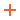 10. Самостоятельно подберите подчинительный союз, который должен стоять на месте пропуска во втором (2) предложении текста. Запишите этот союз. 
(1)Широко известно, что жуки, или жесткокрылые, — это самый многочисленный отряд во всем животном царстве. (2) ..., например, сравнить жуков и млекопитающих, окажется, что число известных на данный момент видов жуков превосходит число видов млекопитающих в 72 раза. (3)И это несмотря на то, что млекопитающие — не отряд, а класс, то есть группа значительно более высокого уровня. 
11. Самостоятельно подберите сочинительный союз, который должен стоять на месте пропуска в третьем (3) предложении текста. Запишите этот союз. 
(1) «Наша лодка» — так с языка народа волоф переводится название страны Сенегал. (2)Ничего удивительного: «лодка» покоится на берегу Атлантики, и море дает ей гораздо больше, чем выжженные солнцем саванны. (3) ... и главные несчастья к коренным жителям Сенегала пришли со стороны океана. (4)Пережив несколько сотен лет европейской колонизации, Сенегал продолжает существовать в собственном ритме. 
12. Самостоятельно подберите сочинительный союз, который должен стоять на месте пропуска в третьем (3) предложении текста. Запишите этот союз. 
(1)Главный источник молекулярного кислорода на Земле — фотосинтезирующие организмы, в первую очередь цианобактерии. (2)На сегодняшний день нет достоверных палеонтологических находок, которые указывали бы на время их появления на Земле. (3)... свидетельства жизнедеятельности древних цианобактерий есть. (4)Примером служат осадочные породы с признаками образования в среде, содержащей свободный кислород. 
13. Самостоятельно подберите подчинительный союз, который должен стоять на месте пропуска во втором (2) предложении текста. Запишите этот союз. 
(1)Практически каждый отдыхающий на Черном или Средиземном море имеет шанс увидеть небольшие низкорослые деревца, похожие на пальму, — саговник поникающий. (2)... его найти, необязательно отправляться в ботанический сад, — этот вид в декоративных целях часто высаживают у гостиниц и в городских скверах. (3)Помимо саговника поникающего, сейчас в мире насчитывается примерно 300 видов саговников, которые обитают на всех континентах (кроме Антарктиды) в тропической и субтропической зоне. (4)Но это — скромные остатки их былого разнообразия. Саговники, наряду со своими вымершими родичами беннеттитовыми, были важнейшим компонентом мезозойских лесов, пока в середине мелового периода их не потеснили цветковые растения. 14. Самостоятельно подберите сочинительный союз, который должен стоять на месте пропуска во втором (3) предложении текста. Запишите этот союз. 
(1)Все живые организмы чем-то отличаются друг от друга. (2)«По умолчанию» обычно считается, что причины фенотипических различий нужно искать либо в генах, либо в различающихся условиях среды. (3)... это представление о природе изменчивости страдает неполнотой. (4)Кроме генетической и средовой изменчивости есть еще и стохастическая (случайная) изменчивость, порождаемая, в частности, случайными флуктуациями уровня экспрессии генов. 
15. Самостоятельно подберите присоединительный союз, который должен стоять на месте пропуска в четвертом (4) предложении текста. Запишите этот союз. 
(1)Кофейные тренды есть и глобальные, и локальные — у каждого мегаполиса свой. (2)Один из основных глобальных трендов, который получает все более широкое распространение и греет душу миллениалу, — концепция «знай, откуда зерно». (3)Стали важны сертификаты, подтверждающие честное и справедливое происхождение кофейного зерна, при котором и природу не обидели, и фермера в правах не ущемили, и ребенка в поля работать не выгнали. (4) ... тренд этот поддерживают не только маленькие кофейни, но и крупные производители. 
16. Самостоятельно подберите сочинительный союз, который должен стоять на месте пропуска в третьем (3) предложении текста. Запишите этот союз. 
(1)Нейроны — это клетки, составляющие основные функциональные элементы нервной системы. (2)Структурными элементами нейрона являются тело клетки, в котором располагается ядро с генетическим материалом, и два типа отростков: дендриты(обычно их много, они тонкие и обильно ветвящиеся) и аксон (более толстый отросток, который, однако, обычно тоже ветвится на некотором расстоянии от тела клетки; он всегда один). (3)Оба типа отростков могут формировать множественные контакты с другими клетками, ... функция у них разная: дендриты принимают возбуждающие или тормозящие сигналы от других нейронов и передают их к телу нейрона, а аксон обеспечивает передачу сигналов к следующим нейронам (либо к клеткам мышц). 